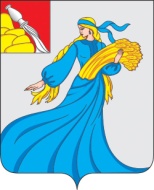 АДМИНИСТРАЦИЯ НИЖНЕДЕВИЦКОГО МУНИЦИПАЛЬНОГО РАЙОНА ВОРОНЕЖСКОЙ ОБЛАСТИПОСТАНОВЛЕНИЕот 16.10.2017  года  № 824                с. Нижнедевицк В целях соблюдения конституционных прав граждан на образование, реализации принципов общедоступности и бесплатности общего образования, защиты интересов ребенка и удовлетворения потребности семьи в выборе образовательного учреждения на основании ст. 9 Закона Российской Федерации  «Об образовании» от 29.12.2012г № 273-ФЗ, руководствуясь статьей 15 Федерального закона от 06.10.2003 № 131-ФЗ «Об общих принципах организации местного самоуправления в Российской Федерации», в соответствии с Порядком приема граждан в общеобразовательные учреждения, утвержденным приказом Министерства образования и науки Российской Федерации от 22.01.2014  №32, санитарно-эпидемилогических требований к условиям организации обучения в общеобразовательных учреждениях (СанПиН 2.4.2.2821-10) утвержденных постановлением Главного государственного санитарного врача РФ от 29.12.2010 № 189,   администрация Нижнедевицкого муниципального  района п о с т а н о в л я е т: 1. Закрепить за общеобразовательными организациями следующие  территории для организации обучения по основным общеобразовательным программам начального общего, основного общего, среднего (полного) общего образования детьми в возрасте до 18 лет согласно приложению № 1.2. Руководителю отдела по образованию, спорту и работе с молодежью администрации (Шмойлова О.И.):2.1. Обеспечить информирование граждан района о закрепленных за муниципальными общеобразовательными организациями территориях с использованием различных средств информации. 3. Руководителям общеобразовательных организаций:3.1. Разместить информацию о количестве мест в первых классах, сроках приема заявлений в первый класс на официальном сайте общеобразовательной организации (не позднее 10 календарных дней с момента издания настоящего постановления);3.2. Организовать прием в муниципальные общеобразовательные организации  детей, подлежащих обучению и проживающих на территориях, закрепленных за муниципальными общеобразовательными учреждениями.3.3. Вести учет детей в возрасте от 6 до 18 лет, подлежащих обучению и проживающих в микрорайоне муниципального общеобразовательной организации согласно установленному порядку.4.Лицам, не проживающих на закрепленной за образовательной организации территории, может быть отказано в приеме только по причине отсутствия свободных мест. Если в общеобразовательной организации свободные места, то организация осуществляет прием граждан, не проживающих на закрепленной  за организацией территории, в соответствии с правилами приема.5. Постановление администрации от 23.10.2013г  № 1446 «О закреплении территории» считать утратившим силу.6. Настоящее постановление распространяет свое действие на  правоотношения возникшие с 01.09.2017г7. Опубликовать настоящее постановление в районной газете «Ленинский завет» и разместить на официальном сайте администрации Нижнедевицкого муниципального района.8.  Контроль за исполнением настоящего постановления   возложить на заместителя главы администрации Нижнедевицкого муниципального района Быканову В. Т. И. о. главы администрации муниципального района                                                     В.Н. Просветов Исп. Кузнецова8(47370)51-6-34                                                    Приложение № 1к постановлению администрации Нижнедевицкого муниципального районаот 16 октября  2017г №  824Территории,закрепленные за общеобразовательными учреждениями Нижнедевицкого муниципального района Руководитель отдела по образованию, спорту и работе с молодежью                                                                    О.И.ШмойловаО закреплении территории за общеобразовательными организациями Нижнедевицкого муниципального района и утверждении контингента№ п/пОбразовательное учреждениеАдрес муниципального общеобразовательной организацииНаселенные пункты, улицы1.     Муниципальное казенное общеобразовательное учреждение «Вязноватовская средняя общеобразовательная школа им. Пенькова С.В.»396891, Воронежская область, Нижнедевицкий район, с. Вязноватовка, ул. Загорского,7Населенные  пункты  в границах Вязноватовского сельского поселения2.     Муниципальное казенное общеобразовательное учреждение «Верхнетуровская средняя общеобразовательная школа»396892, Воронежская область, Нижнедевицкий район, с. Верхнее Турово, ул. Школьная, 1Населенные пункты в границах Верхнетуровского сельского поселения и  Нижнетуровского сельского поселения.3.     Муниципальное казенное общеобразовательное учреждение «Курбатовская средняя общеобразовательная школа»396875, Воронежская область, Нижнедевицкий район, п. Курбатово, ул. Школьная, 114Населенные пункты в границах Курбатовского сельского поселения и Андреевского сельского поселения4.     Муниципальное казенное общеобразовательное учреждение «Кучугуровская  средняя общеобразовательная школа»396862, Воронежская область, Нижнедевицкий район,пос. с/з "Нижнедевицкий", ул. Чагадаева,16Населенные пункты в границах Кучугуровского сельского  поселения (пос. с/з «Нижнедевицкий», с. Широкое,   х. Парточки, х. Парный, с. Кучугуры)5.     Муниципальное казенное общеобразовательное учреждение «Лесополянская средняя общеобразовательная школа»396860, Воронежская область, Нижнедевицкий район, п. Нижнедевицк, ул. Центральная, 22Населенные пункты в границах Новоольшанского сельского поселения (пос. Нижнедевицк)6.     Муниципальное бюджетное общеобразовательное учреждение «Нижнедевицкая гимназия»396870, Воронежская область, Нижнедевицкий район, с. Нижнедевицк, ул. Революционная, 38Территория  в границах Нижнедевицкого сельского поселения по границе: ул. Братьев Серых от дома №1 до № 17, Театральная от дома № 1 до № 22,24,    от № 26 до № 40, Революционная, Луначарского, защитная, Братская, Воронежская, Юбилейная, Нади Коваленко, Садовая, Зеленая, Космонавтов, Азарова, Мира, Чижова дома № 1, 3,4,11,13, 15, 17,19.21,  Долгова,  Пролетарская от дома № 1 до № 38,  Красноармейская, Воронежский спуск, Победы, Спортивная, Восточная, Почтовая, пер. Краснознаменный, Красноармейский. Населенные пункты в границах Новоольшанского сельского поселения (с. Новая Ольшанка).Населенные пункты в границах Нороворотаевского сельского поселения.7.     Муниципальное казенное общеобразовательное учреждение «Нижнедевицкая средняя общеобразовательная школа»396870, Воронежская область, Нижнедевицкий район, с. Нижнедевицк, ул. Луговая, 1-аТерритория в границах Нижнедевицкого сельского поселения: ул. Гражданская, Вотчтова,  Шматова, Мелиораторов, Первомайская, октябрьская, Южная, 8 Марта, Солнечная, Овражная, 70-лет октября, Молодежная, Советская, Антаевская, Новоселовская, Крестьянская, Луговая, Песчаная, Цветочная, Газовая, Загородная, Беговая, Полевая, Домостроителей, Дорожная, Снежная, Кольцевая, рабочая, Западная, Боровская, Пролетарская  от дома № 39 до № 93 –а, Братьев Серых от дома № 18 до №36, Театральная дома № 23,25 от дома № 44 до №50, Чижова  дома № 6, 10, 12, 16, 20, от дома № 22 до № 55, пер. Кольцевой, 8 Марта.Населенные пункты в границах Михневского сельского поселения.Населенные пункты в границах Нороворотаевского сельского поселения.8.     Муниципальное казенное общеобразовательное учреждение «Острянская основная общеобразовательная школа»396886, Воронежская область, Нижнедевицкий район, с. Острянка, ул. Центральная, 40Населенные пункты в границах Острянского сельского поселения9.     Муниципальное казенное общеобразовательное учреждение «Першинская  средняя общеобразовательная школа»396882, Воронежская область, Нижнедевицкий район, с. Першино, ул. Меркулова, 12Населенные пункты в границах Першинского сельского поселения 10.   Муниципальное казенное общеобразовательное учреждение «Синелипяговская средняя общеобразовательная школа»396858, Воронежская область, Нижнедевицкий район, с. Синее Липяги, пер. Школьный, 10Населенные пункты в границах Синелипяговского сельского поселения и Скупопотуданского сельского поселения 11.   Муниципальное казенное общеобразовательное учреждение «Хвощеватовская средняя общеобразовательная школа»396884,Воронежская область, Нижнедевицкий район,  пос. с/з "Кучугуровский", ул. Садовая, 10Населенные пункты в границах Хвощеватовского сельского поселения 12.   Муниципальное казенное общеобразовательное учреждение «Нороворотаевская основная  общеобразовательная школа»396860, Воронежская область, Нижнедевицкий район, с. Глазово,  ул. Мира, 98Населенные пункты в границах Нороворотаевского сельского поселения 